Native American Cultures – 4th GradeName(s)________________________          Teacher___________________         Date________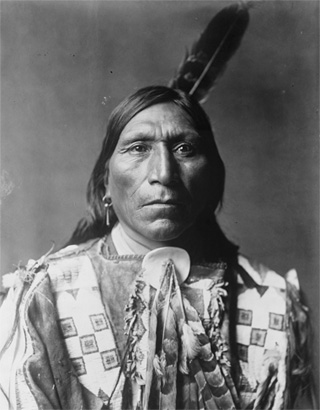 Step 1 – Pick a Culture______Inuit						______Kwakiutl______Nez Perce					______ Hopi______ Pawnee					______SeminoleStep 2 – Research the Native American Cultures using the online research library icon on the desktop.  The questions below will guide you through this process.Slide #1 Title PageSlide #2Where do they live?_____________________________________________________________Slide #3What type of food do they eat? Why?________________________________________________________________________________________________________________________________________________________________________________________________________Slide #4What type of clothing do they wear? Why?____________________________________________________________________________________________________________________________________________________________________________________________________Slide #5What type of housing structures do they live in? Why? __________________________________________________________________________________________________________________________________________________________________________________________Slide #6 Credit Page – Include names of who did what and teacher name Step 3 – Paper SlideCreate at least 5 paper slides using the information above.  Then, use the Flip camera to tell the story of your Native American Culture. Paper Slide TipsCreate a title page at the beginning and a credit page at the end with your names on it.One person holds the camera very stillOne person moves the slidesEach person speaks very clearly into the cameraPractice before shooting the Paper Slide Movie